Apartcev Valerii GenrihovichGeneral details:Certificates:Experience:Position applied for: Ref. EngineerDate of birth: 26.01.1958 (age: 59)Citizenship: RussiaResidence permit in Ukraine: NoCountry of residence: RussiaCity of residence: KaliningradPermanent address: st.Kosmonavta Pacaeva 17-2Contact Tel. No: +7 (401) 221-52-19 / +7 (911) 858-98-49E-Mail: ap7474@yandex.ruU.S. visa: NoE.U. visa: NoUkrainian biometric international passport: Not specifiedDate available from: 01.04.2016English knowledge: GoodMinimum salary: 4200 $ per month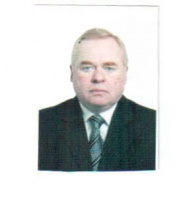 DocumentNumberPlace of issueDate of expiryCivil passport2703 668629OVD Kaliningrad00.00.0000Seamanâs passportRUS 0226617FSI "KALININGRAD MPA"24.08.2019Tourist passportAA 0379574Kaliningrad marine fishing college.29.07.2019TypeNumberPlace of issueDate of expiryBasic safety trainingAA 0379574Kaliningrad marine fishing college.29.07.2019Proficiency in survival craftAA 0380901Kaliningrad marine fishing college01.08.2019Medical first aidAA 0381128Kaliningrad marine fishing college30.07.2019Advanced fire fightingAA 0231679Kaliningrad marine fishing college30.07.2019Traning of seafarers with designated security dutiesAA 0382875Kaliningrad marine fishing college05.08.2019PositionFrom / ToVessel nameVessel typeDWTMEBHPFlagShipownerCrewingRef. Engineer03.08.2015-15.01.2016Duncan IslandRefrigerator15015MAN22240BAGAMASINAGUA SHIPPING LTDVEGA RIGARef. Engineer22.04.2014-01.04.2015Saly reeferRefrigerator2009ICE3000 h.pMoroniFishing &cargo services s.aFlot-kadry KaliningradRef. Engineer06.02.2010-01.06.2010Green HondurasRefrigerator7743MAN11010BAHAMASGREEN REEFERSGREEN MANAGEMENTRef. Engineer21.03.2009-24.10.2009Green IcelandRefrigerator4683MAK6836BahamasGreen ReefersGreenManagementRef. Engineer20.11.2008-08.02.2009Green KarmoyRefrigerator5084Wartsila5258BahamasGreen ReefersGreen ManagementRef. Engineer16.04.2007-30.09.2007VINSONRefrigerator6545MITSUI9300LiberiyEast WingSmart Crewing